ВИКОНАВЧИЙ КОМІТЕТ ПОКРОВСЬКОЇ МІСЬКОЇ РАДИДНІПРОПЕТРОВСЬКОЇ ОБЛАСТІ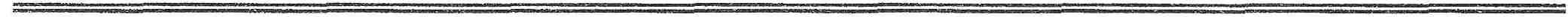 РІШЕННЯ26   червня   2019                              м.Покров                                   №298Про надання дозволу наукладання договору обміну½  частин квартириРозглянувши заяви та документи надані гр. ХХХХХ, ХХХХ року народження, яка діє на підставі довіреності наданій їй неповнолітнім ХХХХХ, ХХХХ року народження (серія ННТ № 884048 27.03.2019 р.) та зареєстрована за адресою: Дніпропетровська обл., м. Покров, вул. ХХХХХХ, буд. ХХХ, гр. ХХХХХХ, ХХХХХ року народження, яка зареєстрована за адресою: м. Покров, вул. ХХХХХХ, буд. ХХ, кв. ХХ, виконавчий комітет Покровської міської ради встановив.Заявники просять надати дозвіл на укладання договору обміну 1/2 частини квартири за адресою: Дніпропетровська обл., м. Покров, вул.ХХХХ, буд. ХХ, кв. ХХ, належної на праві власності неповнолітньому ХХХХ, на 1/2 частину квартири за адресою: Дніпропетровська обл., м. Покров, вул. ХХХХ, буд.ХХ, кв. ХХ.Мати дитини, гр. ХХХХХ, ХХХХ року народження  не заперечує проти укладання вищевказаного договору, що підтверджено письмовою заявою від 28.05.2019 р.Враховуючи вищевикладене, керуючись інтересами дитини, ст.ст. 17, 18 Закону України «Про охорону дитинства», п. 67 постанови Кабінету Міністрів України від 24.09.2008 року № 866 «Питання діяльності органів опіки та піклування, пов’язаної із захистом прав дитини», ст. 12 Закону України « Про основи соціального захисту бездомних осіб і безпритульних дітей», ст.176 Сімейного кодексу України, ст. 71 Цивільного кодексу України, підпунктом 16 пункту «б» ст. 34, статтями 40, 59 Закону України «Про місцеве самоврядування в Україні», виконавчий комітет Покровської міської радиВИРІШИВ:1. Надати дозвіл гр. ХХХХХ, ХХХХ року народження та гр. ХХХХХ, ХХХХ року народження на укладання договору обміну 1/2 частини квартири, яка знаходиться за адресою: Дніпропетровська обл., м. Покров, вул. ХХХХ, буд. ХХ, кв. ХХ на 1/2 частину квартира за адресою: Дніпропетровська обл., м. Покров, вул.ХХХХХ, буд. ХХ, кв. ХХ.2. Гр. ХХХХХ. протягом 10 днів з моменту укладання договору обміну надати його копію до служби у справах дітей.  3. Координацію роботи щодо виконання даного рішення покласти на начальника служби у справах дітей Дубіну Н.Ю., контроль – на заступника міського голови Бондаренко Н.О.Міський голова							       О.М.  Шаповал